1. Общая информация 1. Общая информация 1. Общая информация 1. Общая информация Наименование Наименование Объект сервисного обслуживания автомобилей по ул. КарскогоОбъект сервисного обслуживания автомобилей по ул. КарскогоКадастровый номерКадастровый номер440100000001012777440100000001012777Общая площадь (га)Общая площадь (га)0,40320,4032МестоположениеОбластьГродненскаяГродненскаяМестоположениеРайонГродненскийГродненскийМестоположениеГородГродноГродноМестоположениеАдресул. Карскогоул. КарскогоВозможные направления использованияВозможные направления использованияСтроительство объекта сервисного обслуживания автомобилейСтроительство объекта сервисного обслуживания автомобилейСпособы предоставления участкаСпособы предоставления участкаПродажа права заключения договора аренды земельного участка сроком на 50 летПродажа права заключения договора аренды земельного участка сроком на 50 летНачальная стоимость, бел. руб.Начальная стоимость, бел. руб.29 364,0029 364,00Обременение участка/ строенияОбременение участка/ строенияСанитарно-защитная зона организаций, сооружений и иных объектов площадью 0,4032 га. В границах участка проходят подземные инженерные коммуникации, имеются зелёные насаждения Санитарно-защитная зона организаций, сооружений и иных объектов площадью 0,4032 га. В границах участка проходят подземные инженерные коммуникации, имеются зелёные насаждения 2. Транспортное сообщение2. Транспортное сообщение2. Транспортное сообщение2. Транспортное сообщениеАвтомагистральАвтомагистральМ6 (Минск-Гродно)М6 (Минск-Гродно)Дороги республиканского значенияДороги республиканского значенияМ6 (Минск-Гродно)М6 (Минск-Гродно)АэропортАэропортГродноГродноЖелезная дорогаЖелезная дорогаподъездные пути станции Гродно Барановичского отд. БелЖДподъездные пути станции Гродно Барановичского отд. БелЖДНаличие подъездных путейНаличие подъездных путейимеютсяимеютсяИноеИное––3. Инфраструктура3. Инфраструктура3. Инфраструктура3. ИнфраструктураЭлектроснабжениеЭлектроснабжениеОт 1 и 2 с.ш. РУ-0,4кВ ТП-570От 1 и 2 с.ш. РУ-0,4кВ ТП-570ГазоснабжениеГазоснабжениеК газопроводу среднего давления Ø 63 мм ПЭ  по 1-му переулку КарскогоК газопроводу среднего давления Ø 63 мм ПЭ  по 1-му переулку КарскогоВодоснабжениеВодоснабжениеД-160 мм ул. КарскогоД-160 мм ул. КарскогоКанализацияКанализацияД-300 мм или Д-800 мм пересечение Озерского шоссе и ул. ЖелезнодорожнаяД-300 мм или Д-800 мм пересечение Озерского шоссе и ул. Железнодорожная4. Контактная информация4. Контактная информация4. Контактная информация4. Контактная информацияКонтактное лицо (должность)Контактное лицо (должность)Контактное лицо (должность)Телефон, факсТелефон, факсТелефон, факсЭлектронный адресЭлектронный адресЭлектронный адрес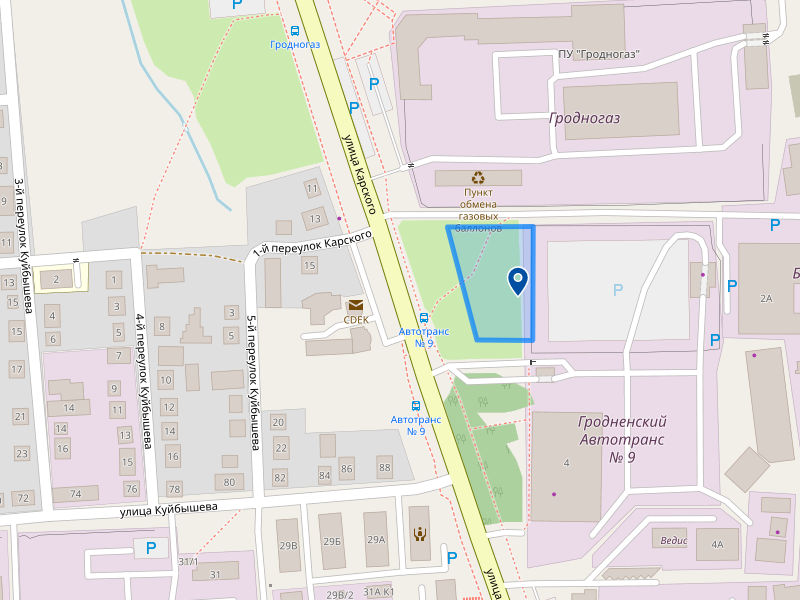 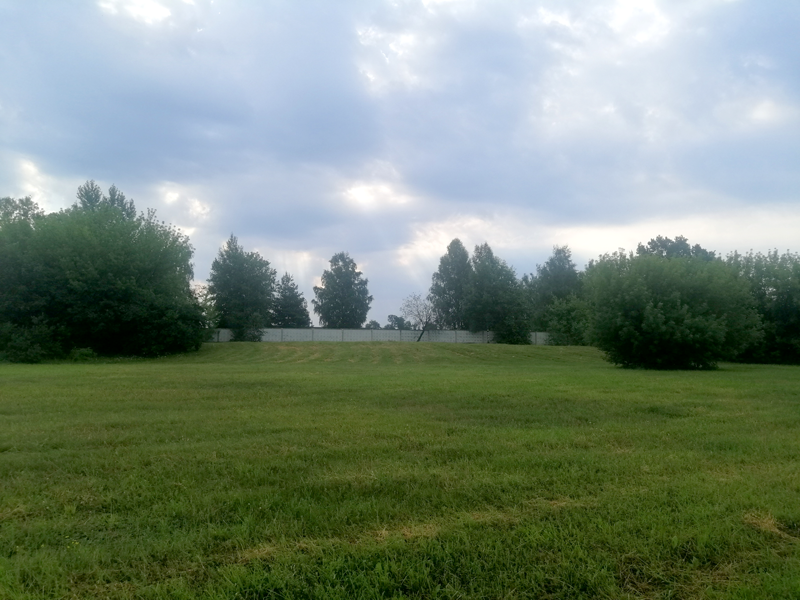 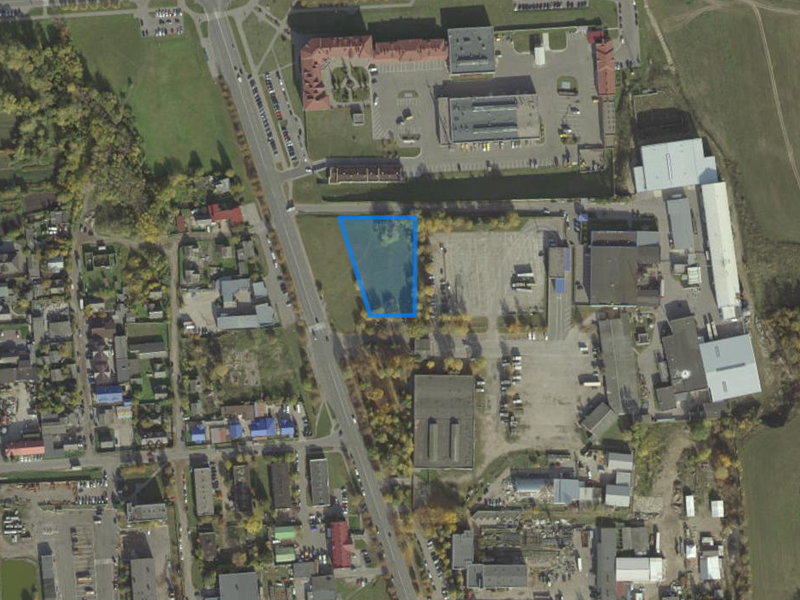 